Урок математики со Смешариками в 3-Б классе.         Разработан учителем начальных классов высшей квалификационной категорииСамойленко Е. В.Анотация к уроку       Урок закрепления знаний в 3-Б классе на тему «Закрепление таблиц умножения и деления числа 6» разработан с использованием технологии системно-деятельностного подхода в обучении. Структура урока построена согласно методике системно-деятельностного подхода по формированию учебно-познавательных, коммуникативных и информационных компетенций обучающихся.       Содержание, методы и формы организации познавательной деятельности на уроке подчинены выполнению поставленных целей и задач образования, развития и воспитания обучающихся. Для организации деятельности учащихся на уроке были применены различные формы работы с детьми:-индивидуальная;-фронтальная;-групповая.        Способы взаимодействия продуманы с учетом индивидуальных способностей учащихся и их интересов. При подготовке были учтены и возрастные, и индивидуальные особенности учащихся.        Урок прошел в темпе и ритме, необходимой для организации активной познавательной деятельности учащихся. Активность и работоспособность ребят на уроке хорошая.        Психологическая атмосфера на уроке характеризовалась дружественностью, оптимизмом и равенством как обучающихся между собой, так и между обучающими и учителем.       Поставленные задачи и план урока удалось реализовать.Тема: «Закрепление таблиц умножения и деления числа 6»Цель: закрепить знания учащимися таблиц умножения и деленияЗадачи:1.Повторить таблицы умножения и деления числа 6; развивать вычислительные навыки, мышление учеников. Закрепить умения учащихся решать задачи и уравнения; развивать мыслительные операции анализа, сравнения и обобщения.2.Создать условия для развития аналитических способностей учащихся (умение анализировать, сравнивать познавательные объекты, делать выводы); содействовать развитию умений осуществлять рефлексивную деятельность; развивать математическую речь.3.Воспитывать ответственность, самостоятельность в работе, культуру общения, прививать аккуратность.Тип урока: закрепление изученного материалаПланируемые  образовательные результаты:Личностные УДД: формирование внутренней позиции школьника, самоуважение и самооценка; морально-этическая ориентацияРегулятивные УДД: учить планировать свою деятельность, прогнозировать результат, осуществлять самооценку и саморегуляциюКоммуникативные УДД: планировать учебное сотрудничество совместно с учителем; ставить вопросы, разрешать конфликты, уметь с достаточной полнотой и точностью выражать свои мыслиПознавательные УДД:Общеучебные: уметь самостоятельно выделять и формулировать познавательную цель, структурировать знания, выбирать способы решения задач, контролировать и оценивать процесс и результат учебной деятельностиПредметные: знать таблицы умножения и деления. Уметь решать задачи, математические выражения, равенства и неравенстваЛичностные: уметь проводить самооценку на основе критерия успешности учебной деятельностиМетапредметные: уметь определять и формулировать цель на уроке с помощью учителя; проговаривать последовательность действий на уроке; работать по коллективно составленному плану; оценивать правильность выполнения действий на уровне адекватной ретроспективной оценки; планировать свое действие в соответствии с поставленной задачей; вносить необходимые коррективы после его завершения на основе его оценки и учета характера сделанных ошибок; высказывать свое предположение (Регулятивные УДД)Уметь оформлять свои мысли в устной форме; слушать и понимать речь других; совместно договариваться о правилах поведения и общения в школе и следовать им (Коммуникативные УДД)Уметь ориентироваться в системе знаний: отличать новое от уже известного с помощью учителя; добывать новые знания: находить ответы на вопросы, и спользуя учебник, свой жизненный опыт и информацию, полученную на уроке (Познавательные УДД)Ход урокаI. Оргмомент. Мотивация учебной деятельности.-Помашите рукой, кому нравится математика.-Хлопните в ладоши, если вы готовы узнавать что-то новое.- Поднимите руку, если вы готовы активно работать на уроке.-Давайте пожелаем друг другу успеха пальчиками.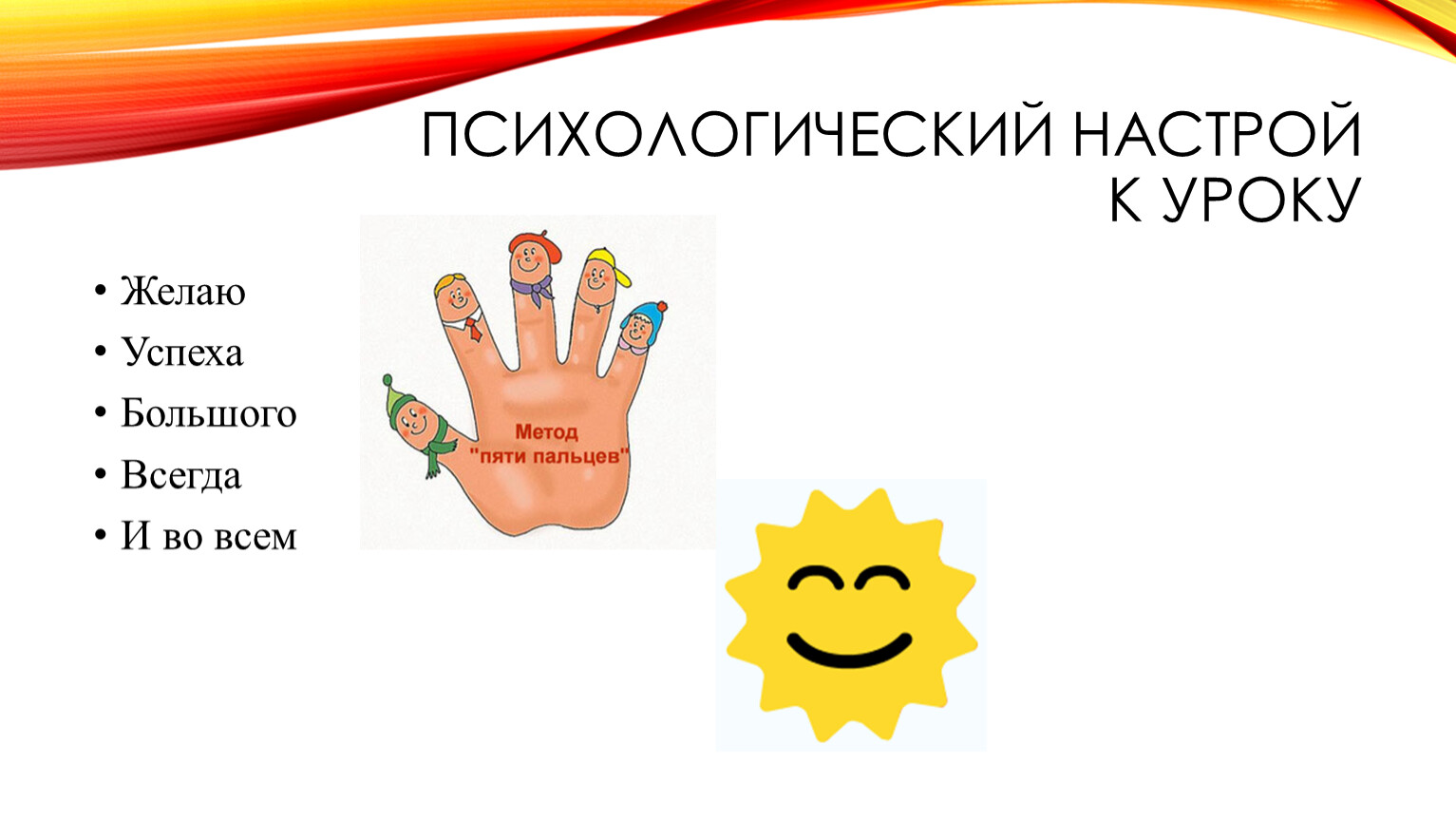 -У нас сегодня не просто урок, а урок-путешествие. В этом путешествии мы найдем много друзей и узнаем много нового и интересного.-Послушайте музыку. (https://www.youtube.com/watch?v=WaYabi7_9bs)- Из какого мультфильма эта музыка? Мы отправляемся с вами в страну Смешариков.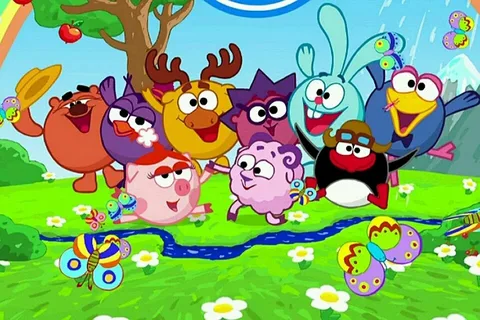 II. Актуализация знаний.     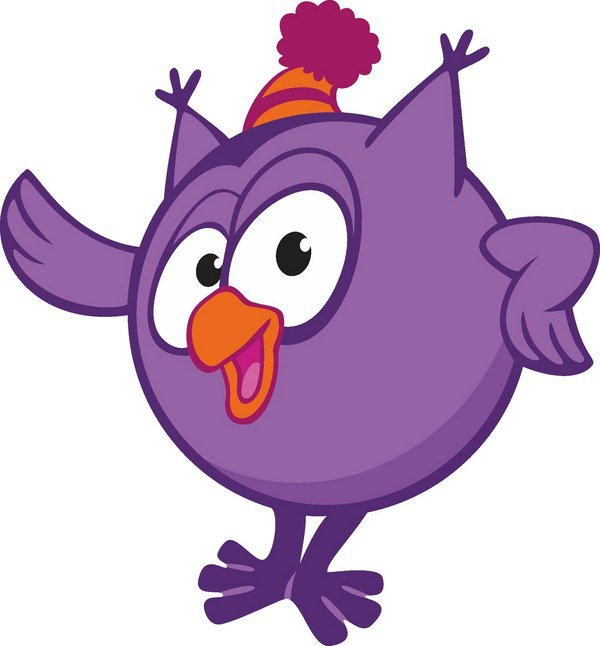 1.Устный счет.-На лыжах бегунья,на кухне певунья.Узнали кто это?Конечно, …… (Совунья)- У нее в гостях мы поработаем по таблице Шульте и поиграем в игру «День и ночь»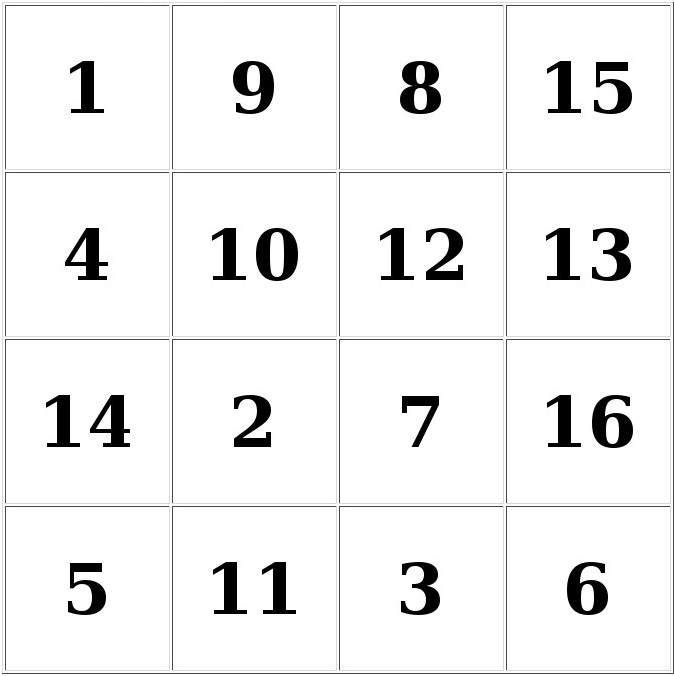 2.Игра «День и ночь»10:2х5:536:4:3х620:2х6:1030:5х3:2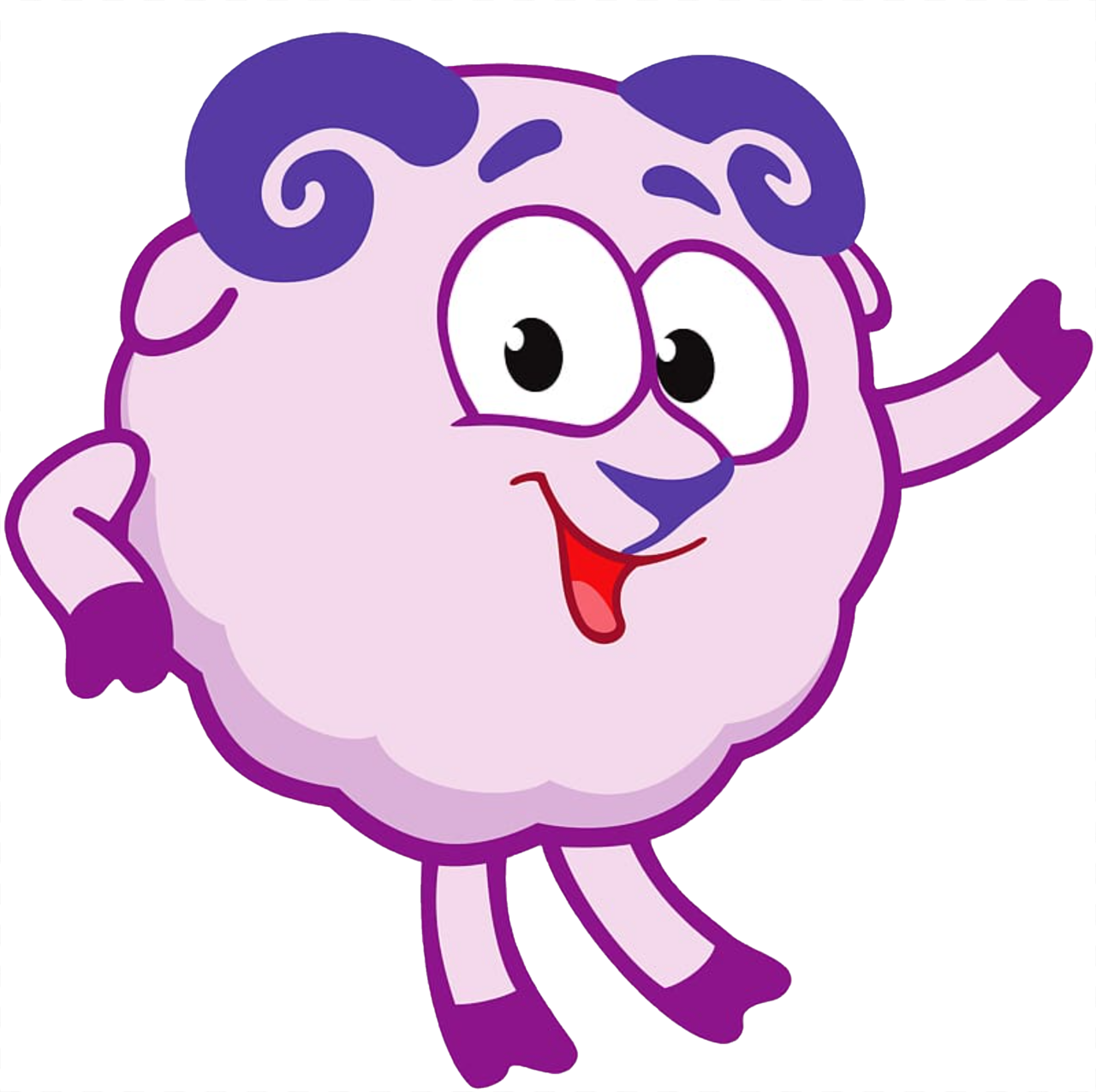 - Отгадайте к кому мы отправляемся в гости.-Он романтик, он мечтатель,Он боится высотыГор он ярый созерцатель,С Нюшей-музой красоты. (Бараш)-Он совсем запутался и не знает, что ему делать с числами, которые у него есть. Давайте ему поможем.20 увеличить на 10, 12, 50, 435 увеличить в 2 раза, в 3 раза, в 4 раза3.Интерактивная игра с  Крошем. (https://nsportal.ru/sites/default/files/2015/06/07/tablitsa_umnozheniya_na_5.pptx)-Отправляемся дальше. Вот чудесная полянка! А на полянке  играет …. Кто, ребята? (Крош)вместе с Крошем нам нужно повторить таблицу умножения и деления.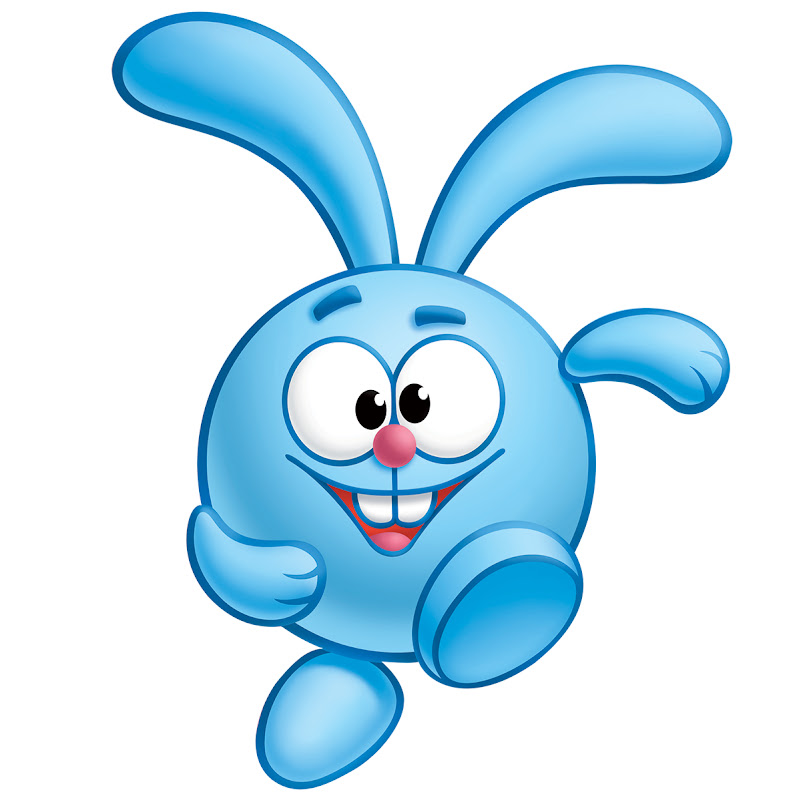 III. Целеполагание и планирование урока.1.Сообщение темы и задач урока.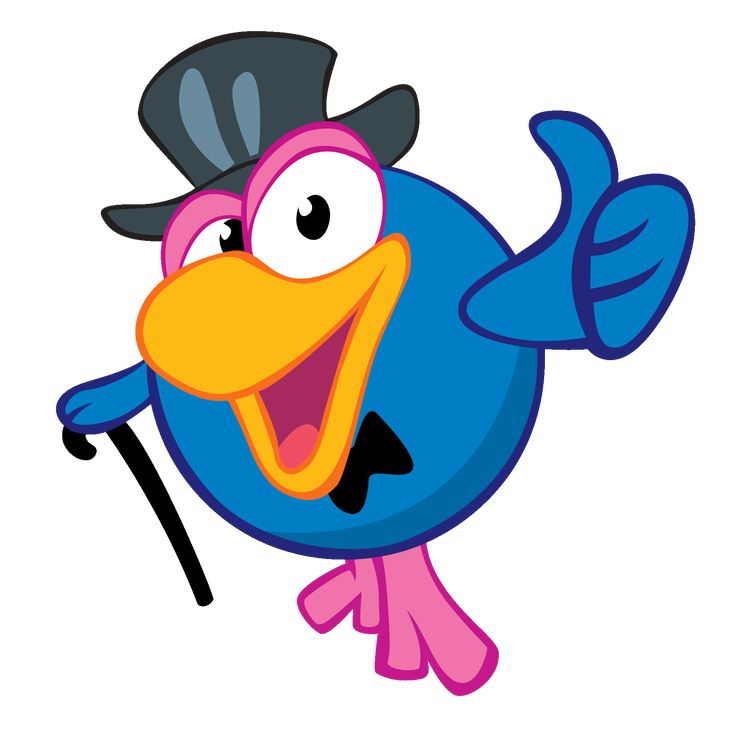 - Пора отправляться дальше.-Интеллигент…. Талант! Умен….Всегда окажет помощь он.Но он способен и на шалость -Частичка детства в нем осталась…. (Кар Карыч)- На доске примеры, давайте их решим и получим от Кар Карыча буквы.-Из полученных букв составим слово и узнаем тему нашего урока (Таблица)2.Каллиграфическая минутка.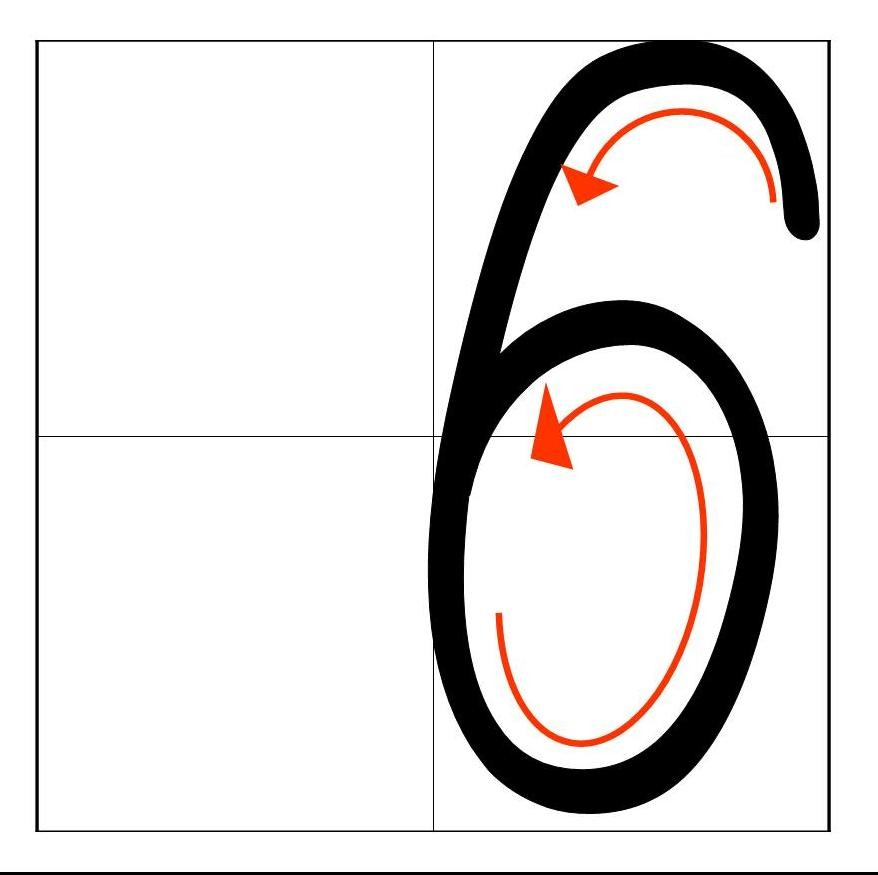 -Откроем волшебную цифру.-Первая загадка веселая задачка.Трое читают. А эти вдвоем,Что рисуют старательно.Соседу задачу про водоемНужно решить обязательно.Вот тебе задачка, мой друг.Сколько друзей собралось вокруг? (6)- Сегодня на уроке мы будем закреплять знания таблиц умножения и деления числа 6, решать задачи и уравнения.IV. Развитие и закрепление знаний.1.Самостоятельная работа.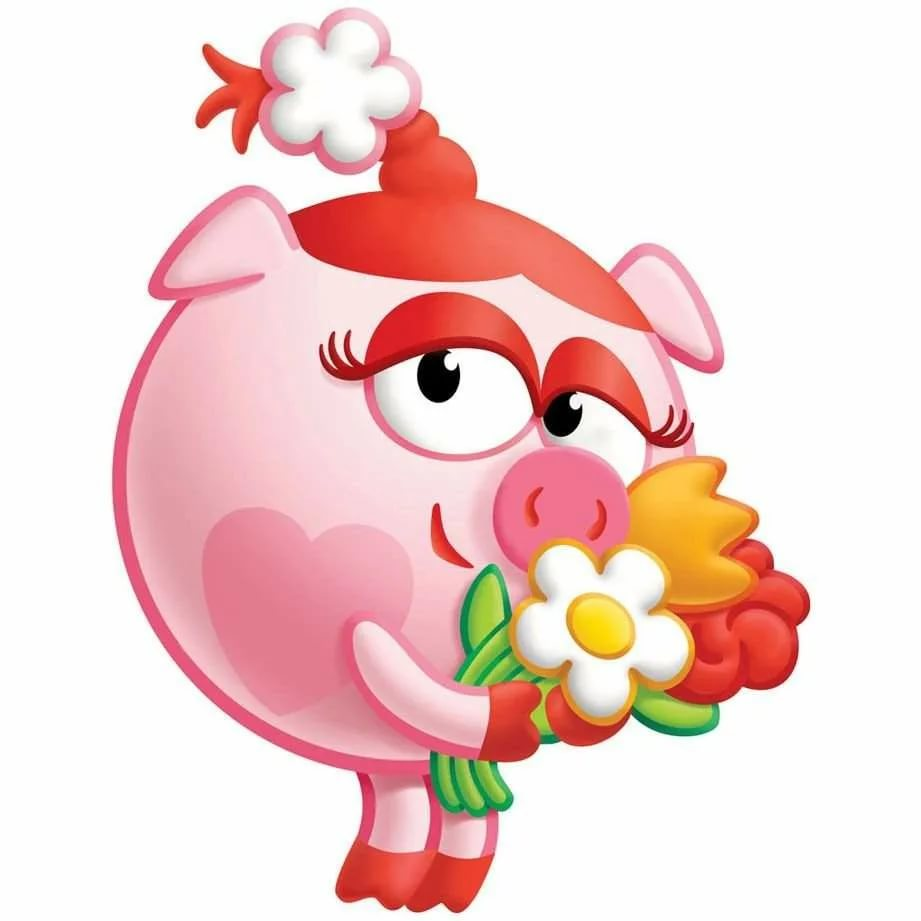 -Румяные щечки, нос пятачком,И маленький хвостик крючком,И это совсем не хрюша,Это прекрасная … (Нюша)-Нюша проверит у вас знание таблиц умножения и деления числа 6.2.Пальчиковая гимнастика «Пальчики, ушки, носик, макушка»3.Физминутка «Смешарики» (https://www.youtube.com/watch?v=wje-YR3r-7I&t=2s)4.Работа по учебнику. (https://znayka.win/uchebniki/3-klass/matematika-3-klass-v-2-h-ch-chast-1-moro-m-i-shkola-rossii/)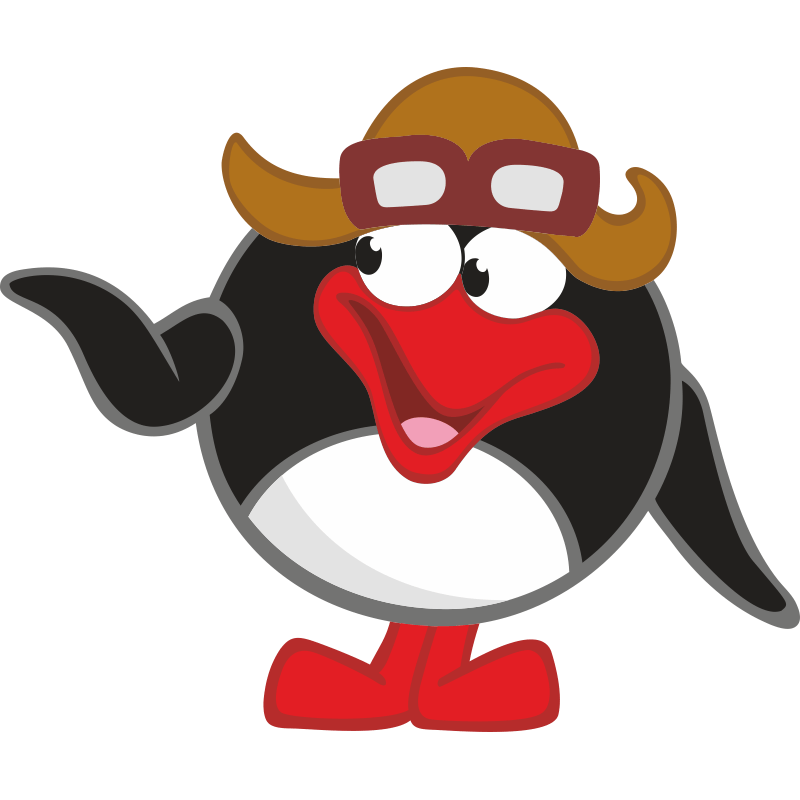 -Нас приглашает в гости.-Конструктор моторов,Приборов, турбин!Узнали, кто это?Конечно же ….. (Пин)С Пином мы поработаем по учебнику с. 45, задание 1, 35.Решение уравнений №4-Отгадайте, с кем из героев мы выполним следующее задание.-Без иголок не хожу,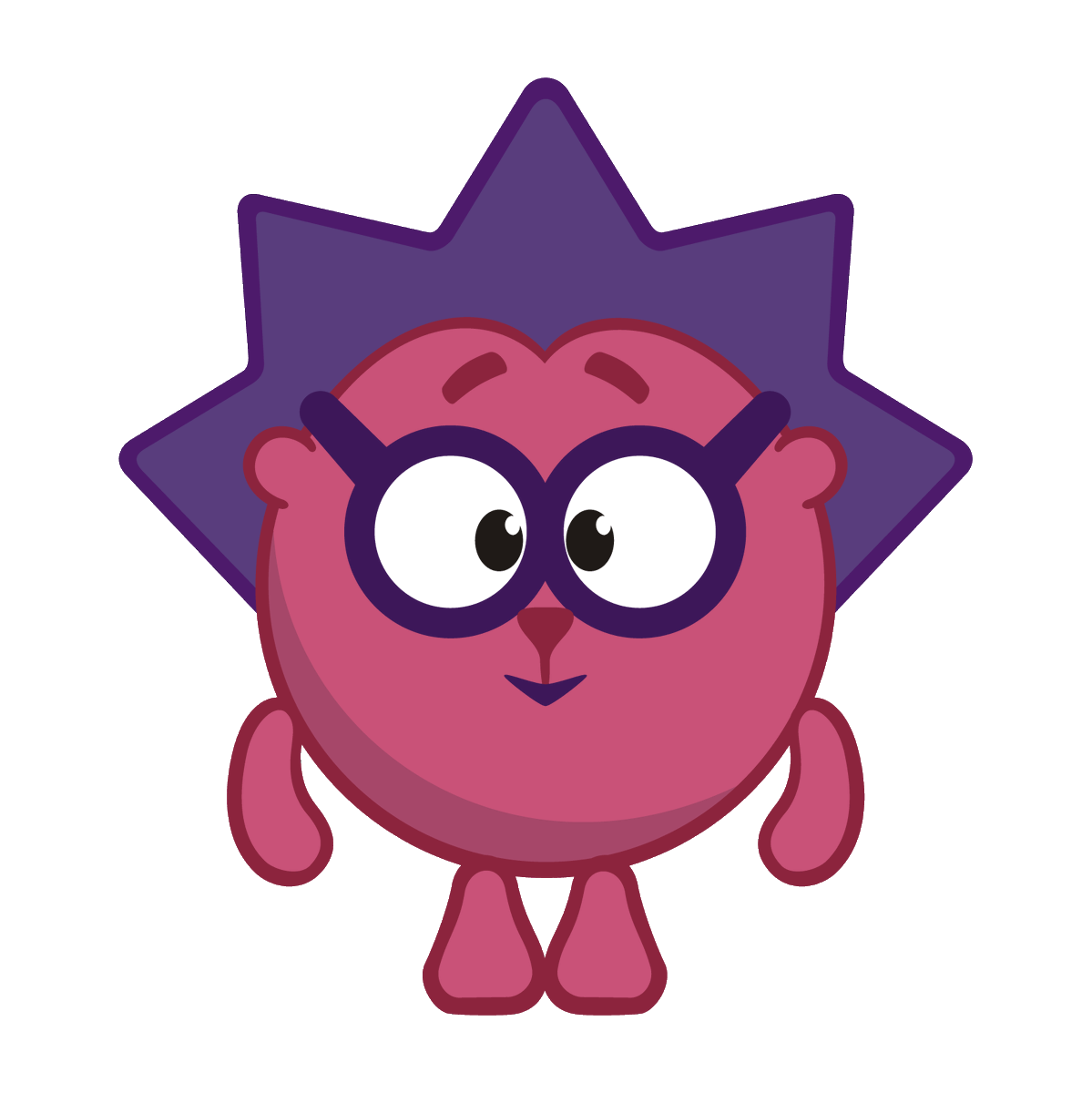 С крошем-зайчиком дружу.Немало с ним прошли дорожек,Кто же я? Конечно …. (Ежик)6. Решение задачи №5-Следующий герой предлагает нам решить задачу, потому что онэкспериментов любитель,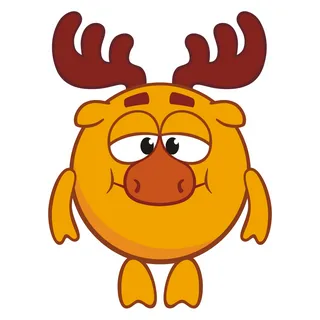 Домика с рогами житель.Он — ученый главный наш.Назови его …. (Лосяш)7.Интерактивный тренажер таблицы умножения и деления числа  (https://nsportal.ru/sites/default/files/2015/11/01/fokina_l._p._tablitsa_umnozheniya_i_deleniya_universalnyy_trenazhyor.zip)-В этолм доме пахнет медом,Вокруг дома огород.Не знакомый с гололедом,Танцор диско в нем живет.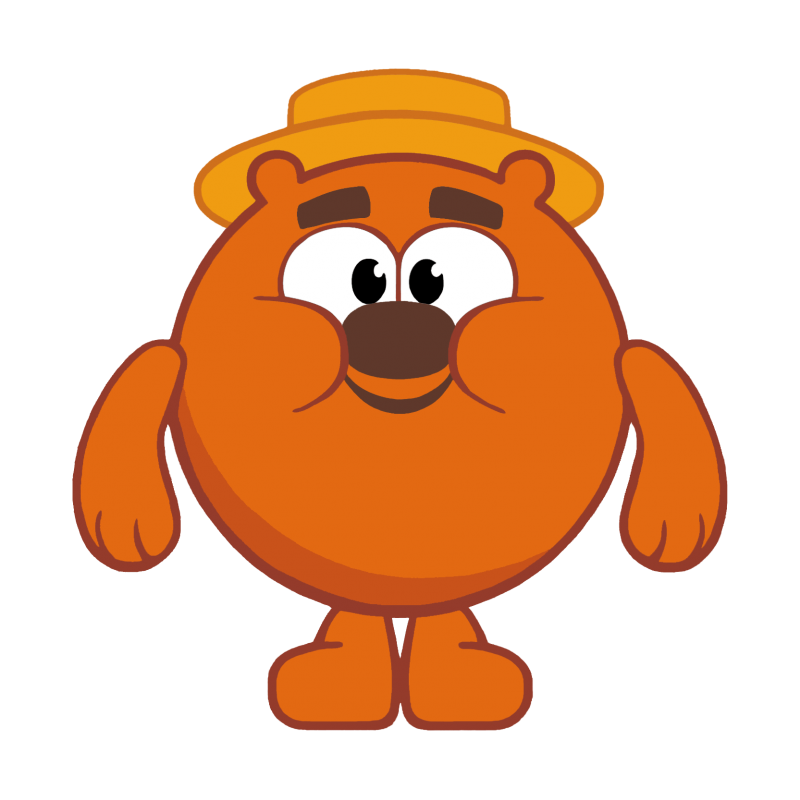 Лучше нету землеведа,Он талантлив там и тутДобродушного медведяВсе Копатычем зовут.- Копатыч вам дарит раскраски с помощью которых вы можете  закрепить знания таблицы умножения и деления.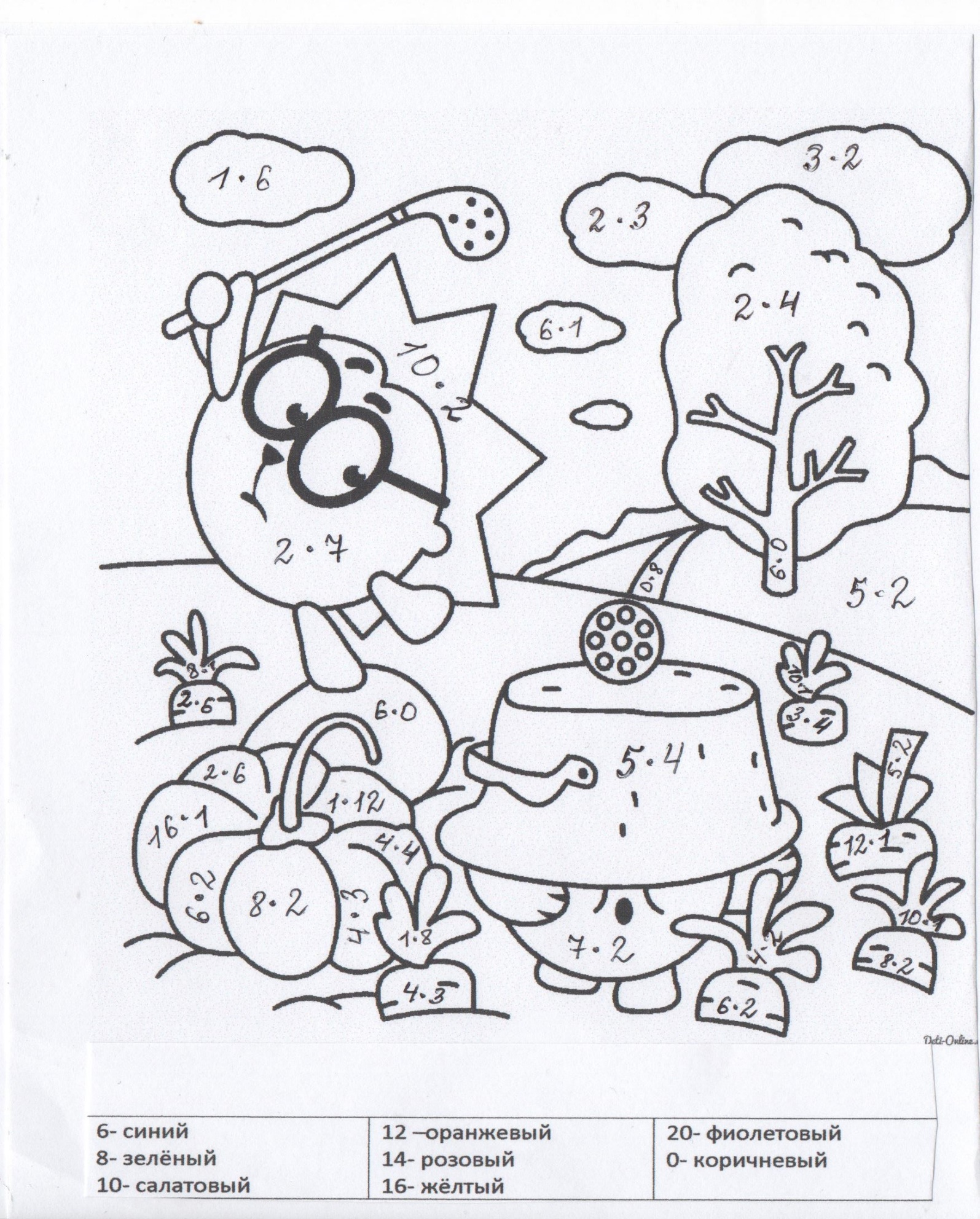  IV.Подведение итогов. Рефлексия.              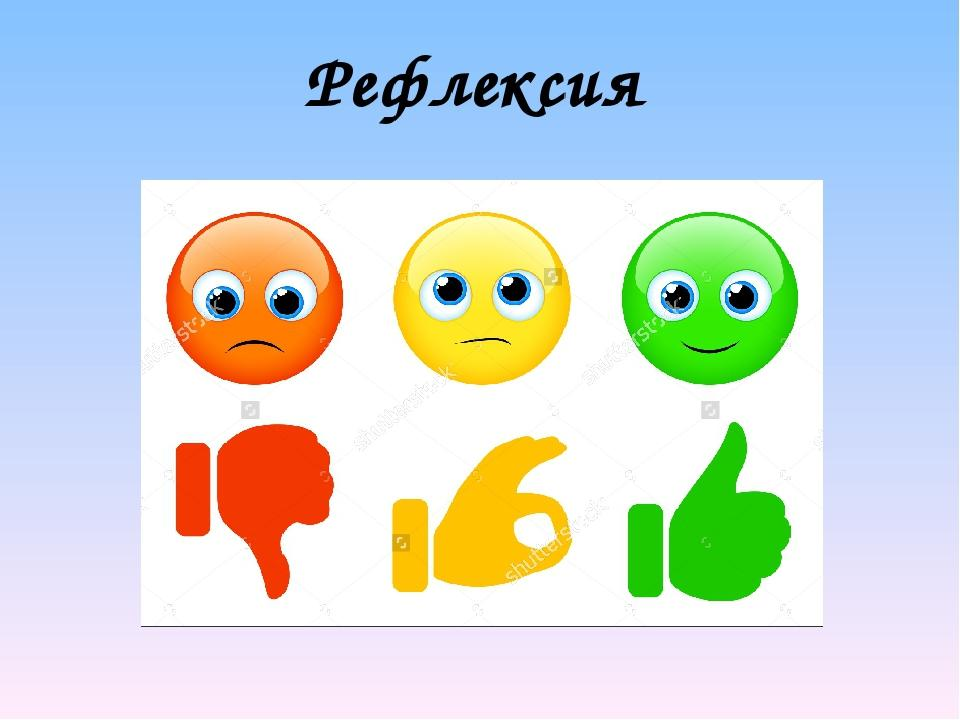 -Вот и подошло к концу наше путешествие. Ваши новые друзья советуют вам сегодня после школы отдохнуть и посмотреть свой мультфильм, а затем выключить телевизор и четко и аккуратно выполнить письменное домашнее задание в тетради. (с.44, №6)(https://www.youtube.com/watch?v=EsJ9N5GcviM0з)